PREDLOGI ZA AKTIVNO PREŽIVLJANJE PROSTEGA ČASAPODALJŠANO BIVANJENatančno poglej sliko v mreži na levi strani. V MREŽO NA DESNI STRANI NARIŠI ENAKO SLIKO.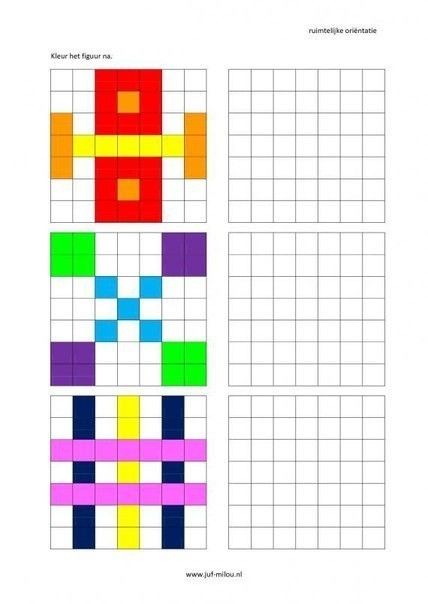 LABIRINTA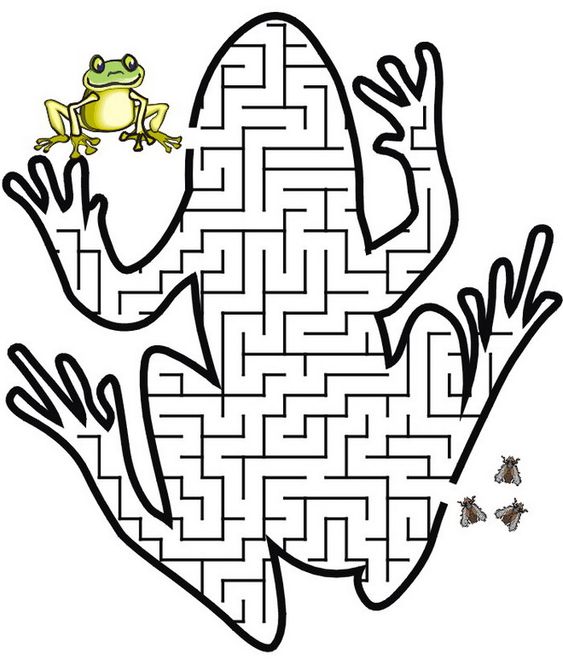 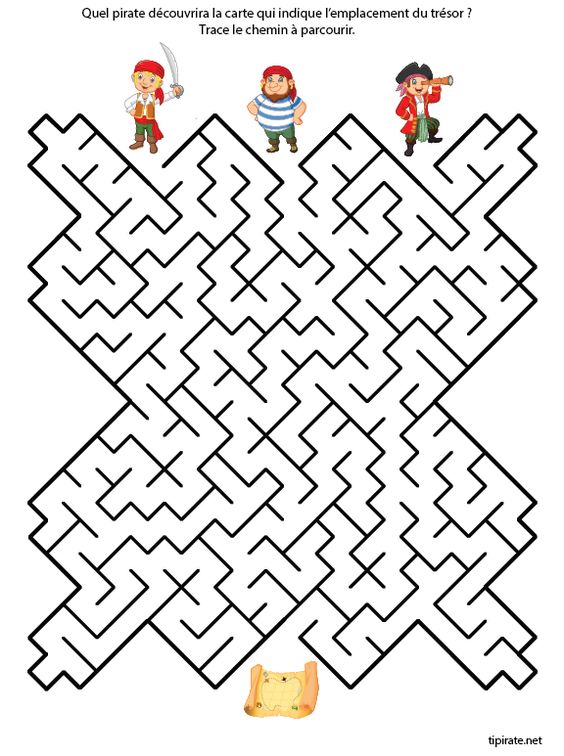 IGRE Z LEGO IN DUPLO KOCKAMI TER FRNIKOLAMI IN ŽOGICAMI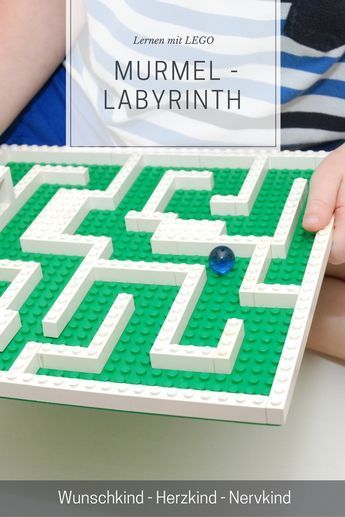 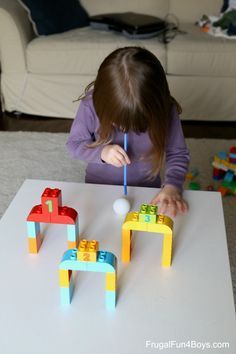 IGRA Z AVTOMOBILI.  Iz kartona si IZDELAJ GARAŽO in CESTO.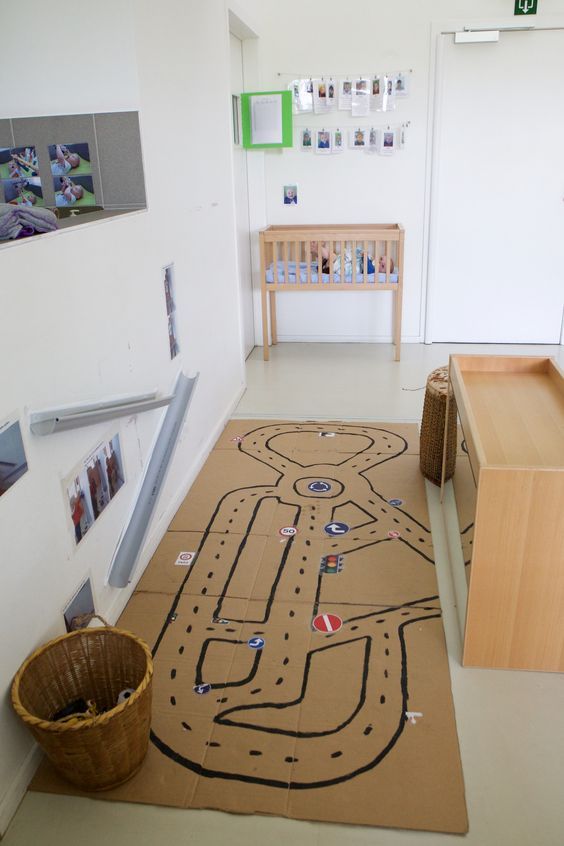 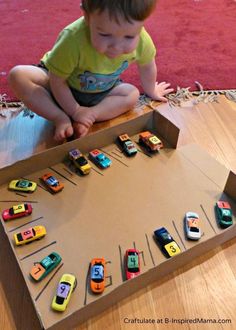 POVEŽI OD PIKE DO PIKE.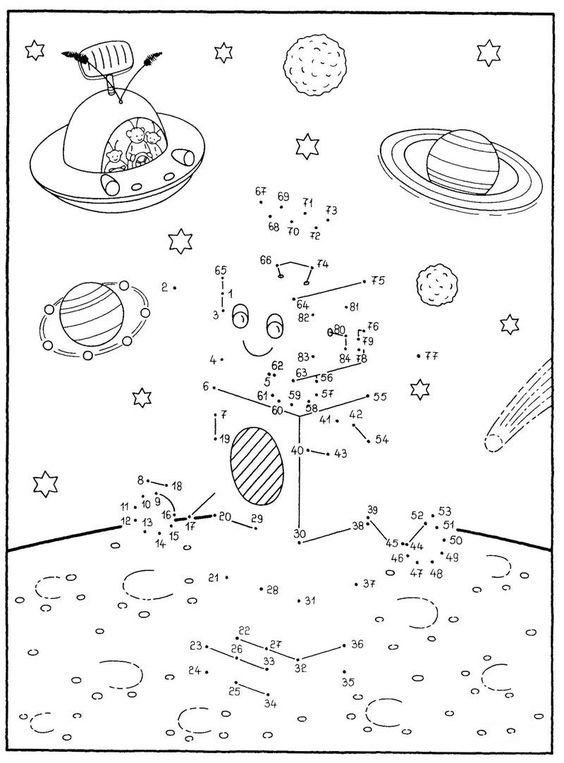 IZDELAJ SI VENČEK.REGRATOVI CVETOVI ali MARJETICE?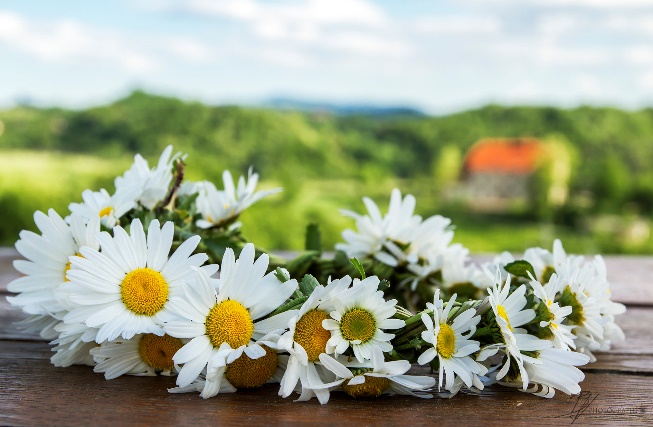 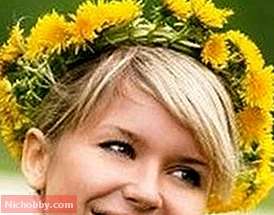 NA SPODNJI POVEZAVI SI POGLEJ NEKAJ IDEJ ZA USTVARJANJE.https://www.youtube.com/watch?v=hnT-k6kxVoIŠe vedno velja pravilo, da čim več prostega časa preživiš v naravi, pomagaš staršem pri hišnih opravilih ter sproti rešuješ vse šolske naloge.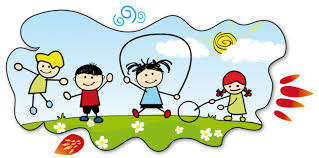 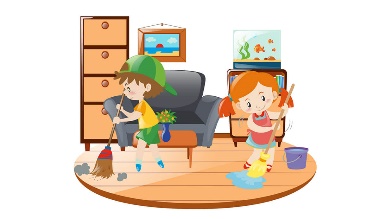 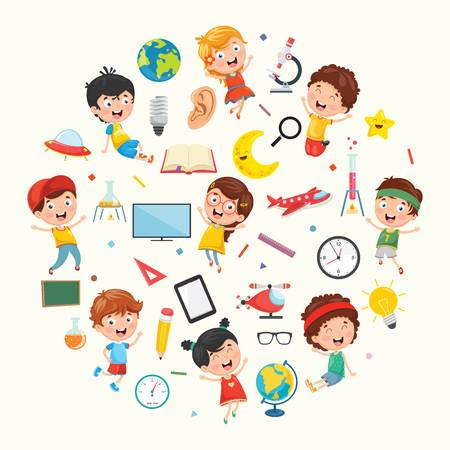 Lepo se imejte, pošiljam vam en velik objem na daljavo  Pozdrav, učiteljica Slavica